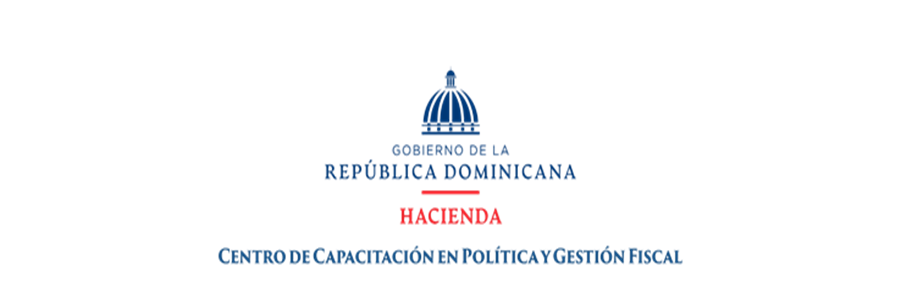 DIVISIÓN DE COMPRAS Y CONTRACIONESLISTADO DE COMPRAS REALIZADAS Y APROBADAS EN EL MES DE DICIEMBRE DEL 2022Aprobado por:_______________________________LIC. ROSELY M. CORREA LOPEZEncargada. Dpto. Adm. y FinancieroYp/yrFecha RegistroIdentificaciónDescripciónProveedoresMonto EstimadoEstado08/12/2022CAPGEFI-UC-CD-2022-0008ADQUISICIÓN DE SUMINISTROS DE OFICINA (TINTAS  TÓNER Y OTROS) PARA ESTA INSTITUCIÓN.N/A0.000DECLARADO DESIERTO09/12/2022CAPGEFI-UC-CD-2022-0025ADQUISICIÓN SERVICIOS DE FUMIGACIÓN, PARA BIBLIOTECA DE ESTA INSTITUCIÓN.GRUPO RETMOX, SRLRD$59,000.00APROBADO02/12/2022CAPGEFI-UC-CD-2022-0022ADQUISICIÓN SUMINISTROS DEOFICINA PARA ESTA INSTITUCIÓN.  N/A0.00DECLARADODESIERTO09/12/2022CAPGEFI-UC-CD-2022-00262DA. CONVOCATORIA ADQUISICIÓN SUMINISTROS DE OFICINA, PARA ESTA INSTITUCIÓN.OFFITEK, SRLRD$112,147.54APROBADO09/12/2022CAPGEFI-UC-CD-2022-00262DA. CONVOCATORIA ADQUISICIÓN SUMINISTROS DE OFICINA, PARA ESTA INSTITUCIÓN.RD$4,286.67APROBADO 09/12/2022CAPGEFI-DAF-CM-2022-0006ADQUISICIÓN SERVICIOS DE CATERING EN LA OBRA O LUGAR DE TRABAJO (ACTIVIDAD INTEGRACIÓN DE TODO EL PERSONAL), DE ESTA INSTITUCIÓN, DIRIGIDO A LAS MIPYMES.ST TROPEZ SEAFOOD AND GRILL, SRLRD$673,750.00APROBADO 07/12/2022CAPGEFI-UC-CD-2022-0024
ADQUISICIÒN APARATOS AUDIOVISUALES, PARA ESTA INSTITUCIÒN.RAMIREZ & MOJICA ENVOY PACK COURIER EXPRESS, SRLRD$52,628.00APROBADO08/12/2022CAPGEFI-UC-CD-2022-0010ADQUISICIÒN DE PRODUCTOS ELÉCTRICOS Y AFINES, PARA ESTA INSTITUCÒN.MRO MANTENIMIENTO OPERACIÓN & REPARACIÓN, SRLRD$101,544.16 APROBADO08/12/2022CAPGEFI-UC-CD-2022-0010ADQUISICIÒN DE PRODUCTOS ELÉCTRICOS Y AFINES, PARA ESTA INSTITUCÒN.
MONTEMARKET, SRLRD$8,038.16 APROBADO14/12//2022CAPGEFI-UC-CD-2022-0027ADQUISICIÒN MANTENIMIENTOS, REPARACIÒN Y LAVADOS DE VEHÌCULOS, PARA ESTA INSTITUCIÒN.N/A0.00DECLARADODESIERTO15/12/2022CAPGEFI-UC-CD-2022-0028ADQUISICIÓN DE SERVICIOS DE MANTENIMIENTOS DE TRES UPS, DE ESTA INSTITUCIÓN, POR CUATRO (4) MESES.N/ARD$132,000.00OFERTA EN ANÁLISIS08/12/2022CAPGEFI-UC-CD-2022-0020ADQUISICIÓN DE MATERIALES DE IMPRENTA, PARA ESTA INSTITUCIÓN.N/A0.00DECLARADODESIERTO 01/12/2022CAPGEFI-UC-CD-2022-0021ADQUISICIÓN DE PLANTAS ORNAMENTALES Y TARROS, PARA DECORACIÓN LA INSTITUCIÓNTERENCIA, SRLRD$63,779.00APROBADOMONTO TOTAL MONTO TOTAL MONTO TOTAL MONTO TOTAL RD$1,207,173.53RD$1,207,173.53